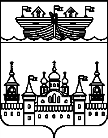 ПОСЕЛКОВЫЙ СОВЕТ Р.П. ВОСКРЕСЕНСКОЕВОСКРЕСЕНСКОГО МУНИЦИПАЛЬНОГО РАЙОНАНИЖЕГОРОДСКОЙ ОБЛАСТИРЕШЕНИЕ3 июня 2020 г										№16		О внесении изменений в решение поселкового Совета р.п.Воскресенское от 20.10.2017 г. № 33 «Об утверждении Правил благоустройства территории р.п. Воскресенское»В соответствии с Методическими рекомендациями для подготовки правил благоустройства территорий поселений, городских округов, внутригородских районов, утвержденных Приказом Министерства строительства и жилищно-коммунального хозяйства Российской Федерации от 13 апреля 2017 г. N 711/пр,  в соответствии с Федеральным законом от 06.10.2003 года N 131-ФЗ "Об общих принципах организации местного самоуправления в Российской Федерации»,  на основании протеста Нижегородской межрайонной природоохранной прокуратуры, в целях приведения  нормативных правовых актов в соответствие с законодательством РФ, поселковый Совет р.п. Воскресенское решил:1.Внести следующие изменения в Правила благоустройства территории р.п. Воскресенское, утвержденные решением поселкового Совета р.п.Воскресенское от 20.10.2017 г. № 33:1.1. Пункт 2.2.7. раздела 2 Порядок разработки территорий поселения, включая перечень работ по благоустройству и периодичность их выполнения в следующей редакции:          «2.2.7. На территории общего пользования поселения рекомендуется ввести запрет на сжигание отходов производства и потребления, кроме предпринимателей, способных в установленном порядке получить соответствующую лицензию и осуществлять законную деятельность.  1.2. Пункт 2.4.16. раздела 2 Порядок разработки территорий поселения, включая перечень работ по благоустройству и периодичность их выполнения в следующей редакции:«2.4.16. Собственники индивидуальных жилых домов, объектов недвижимого имущества (в том числе жилых и административных строений, объектов социальной сферы, общественного питания и бытового обслуживания, торговых объектов) или уполномоченные ими организации организуют сбор, транспортирование, обработку, утилизацию, обезвреживание, захоронение твердых коммунальных отходов обеспечиваются одним или несколькими региональными операторами в соответствии с региональной программой в области обращения с отходами и территориальной схемой обращения с отходами. Региональные операторы заключают договоры  на оказание услуг по обращению  с твердыми коммунальными отходами с собственниками твердых коммунальных отходов, если иное не предусмотрено законодательством. По договору на оказание услуг по обращению с твердыми коммунальными отходами региональный оператор обязуется принимать твердые коммунальные отходы в объеме и в местах (на площадках) накопления, которые определены в этом договоре, и обеспечивать их транспортирование, обработку, обезвреживание, захоронение в соответствии с законодательством РФ, а собственник твердых коммунальных отходов обязуется оплачивать услуги регионального оператора по цене определенной в пределах утверждённого в установленном порядке единого тарифа на услугу регионального оператора.»2.Обнародовать настоящее решение на официальном сайте  администрации Воскресенского района http://www. voskresenskoe-adm.ru, а также на информационном стенде в здании администрации.3.Настоящеее решение вступает в силу со дня его  обнародования.4.Контроль за выполнением настоящего решения оставляю за собой.Глава местного самоуправления	 				С.И.Доронин			